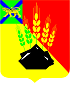 АДМИНИСТРАЦИЯ МИХАЙЛОВСКОГО МУНИЦИПАЛЬНОГО РАЙОНАПОСТАНОВЛЕНИЕ 
________________                           с. Михайловка                               № ____________О внесении изменений в постановление администрации Михайловского муниципального района от 14.09.2021№ 986-па «Об утверждении муниципальной программы«Доступная среда для инвалидов на территорииМихайловского муниципального района на 2022-2024 годы»В соответствии с Федеральным законом Российской Федерации от 06.10.2003 № 131-ФЗ «Об общих принципах организации местного самоуправления в Российской Федерации», Федеральным законом Российской Федерации от 24.11.1995 № 181-ФЗ «О социальной защите инвалидов в Российской Федерации», постановлением Правительства Российской Федерации от 29.03.2019 № 363 «Об утверждении государственной программы Российской Федерации «Доступная среда», постановлением Администрации Приморского края от 27.12.2019 № 918-па «Об утверждении государственной программы Приморского края «Социальная поддержка населения Приморского края на 2020-2027 годы», на основании Устава Михайловского муниципального района, администрация Михайловского муниципального районаПОСТАНОВЛЯЕТ:1. Внести изменения и дополнения в постановление администрации Михайловского муниципального района от 14.09.2021 № 986-па «Об утверждении муниципальной программы «Доступная среда для инвалидов на территории Михайловского муниципального района на 2022-2024 годы» следующего содержания:1.1. Приложение № 1 к муниципальной программе «Доступная среда для инвалидов на территории Михайловского муниципального района на 2022-2024 годы» изложить в новой редакции (прилагается).2. Муниципальному казенному учреждению «Управление по организационно-техническому обеспечению деятельности администрации Михайловского муниципального района» (Корж С.Г.) разместить настоящее постановление на официальном сайте администрации Михайловского муниципального района.3. Настоящее постановление вступает в силу с момента его размещения на сайте.4. Контроль исполнения настоящего постановления возложить на заместителя главы администрации муниципального района Петроченко О.В.Глава Михайловского муниципального района –Глава администрации района                                                       В.В. АрхиповПриложение № 1к муниципальной программе«Доступная среда для инвалидов Михайловского муниципального районана 2022-2024 годы»План реализациирайонной муниципальной программы«Доступная среда для инвалидов Михайловского муниципального районана 2022-2024годы»№ п/пНаименованиемероприятияОбъем финансирования всего (тыс. руб.)Объем финансирования всего (тыс. руб.)Объем финансирования всего (тыс. руб.)СрокипроведенияОтветственный исполнитель№ п/пНаименованиемероприятия202220232024СрокипроведенияОтветственный исполнитель№ п/пНаименованиемероприятия100,00100,00100,00СрокипроведенияОтветственный исполнительОрганизация и проведение спортивно - массовых мероприятий среди инвалидов10,010,010,02022-2024отдел физической культуры и спортаПроведение классных часов в образовательных учреждениях по формированию толерантного отношения к проблемам людей с ограниченными возможностями здоровья---2022-2024управление по вопросам образованияОрганизация информационной поддержки спортивных, социокультурных, творческих мероприятий с участием инвалидов, детей инвалидов---2022-2024редакция районной общественно-политической газеты «Вперёд»Организация и проведение конференций, семинаров, «круглых столов» по проблемам людей с ограниченными возможностями здоровья---2022-2024Отдел по культуре, внутренней и молодежной политикеОрганизация и проведение культурно-досугового отдыха (посещение парков, театров, океанариума, музеев, кинотеатров, выставок, цирков и т.д.)---2022-2024Отдел по культуре, внутренней и молодежной политикеОрганизация и проведение мероприятий, посвященных Всероссийской Декаде инвалидов90,090,090,02022-2024Отдел по культуре, внутренней и молодежной политикеНовогодние праздничные мероприятия. Детская ёлка.---2022-2024Отдел по культуре, внутренней и молодежной политикеОрганизация встречи с представителями служб Михайловского муниципального района ---2022-2024Отдел по культуре, внутренней и молодежной политикеОбеспечение  беспрепятственного доступа инвалидов к объектам социальной инфраструктуры---2022-2024ММБУК МКИО